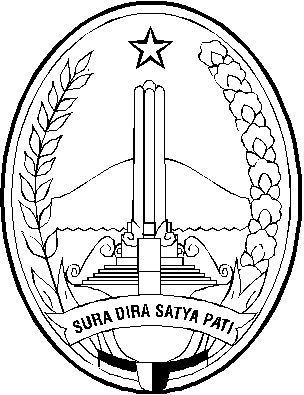 FORMULIR PENGADUAN AKIBAT DUGAAN PENCEMARAN DAN/ATAUPERUSAKAN LINGKUNGAN HIDUPPada hari ini ………………, tanggal …………………………….., bulan ……………………….., tahun …………………………………., di …………………………………………………………….., yang bertanda tangan di bawah ini:I.	Identitas Pelapor :a.	Nama	: ………………………..	b.	Alamat	: ..............................c.	No. telp/fax/e-mail	: ..............................d.	Kelurahan	: ..............................e.	Kecamatan	: ..............................f.	Kota	: ..............................g.	Provinsi	: ..............................II.	Identitas penerima laporan :a.	Nama	: ..............................b.	Alamat Kantor	: ..............................c.	Jabatan	: ..............................III.	Perkiraan sumber pencemaran dan/atau perusakan lingkungan :a.	Sumber	: ..............................b.	Jenis kegiatan	: ..............................c.	Alamat	: ..............................d.	Telepon/Fax	: ..............................e.	Kelurahan	: ..............................f.	Kecamatan	: ..............................g.	Kota	:	Pasuruanh.	Provinsi	:	Jawa TimurIV.	Media lingkungan yang tercemar dan/atau rusak :a.	Air tanah/sumur	(	)b.	Tanah/lahan/hutan	(	)c.	Udara	(	)d.	Sungai	(	)e.	Danau	(	)f.	Rawa	(	)g.	Tambak	(	)h.	Pesisir/muara/laut	(	)i.	Lain-lain ................................	(	)V.	Alat bukti yang disampaikan :a.	. . . . . . . . . . . . . . . . . . . . . . . . . . . . . . . . . . . . . . . . . . . . . . . . . . . . .b.	. . . . . . . . . . . . . . . . . . . . . . . . . . . . . . . . . . . . . . . . . . . . . . . . . . . . .VI.	Pernah mengadukan kasus ini ke instansi :a.	Tanggal . . . . . . . . . . . . . . . . . . . . . . . .b.	Tanggal . . . . . . . . . . . . . . . . . . . . . . . .c.	Tanggal . . . . . . . . . . . . . . . . . . . . . . . .VII.	Uraian singkat masalah :	a.	Lokasi terjadinya pencemaran dan/atau kerusakan lingkungan :.........................................................................................................................................................................................................................................................................b.	Waktu diketahuinya pencemaran dan/atau kerusakan lingkungan :.........................................................................................................................................................................................................................................................................c.	Dampak yang dirasakan akibat pencemaran dan/atau kerusakanlingkungan :.........................................................................................................................................................................................................................................................................d.	Hubungan antara pengadu dengan kasus pencemaran dan/ataukerusakan lingkungan yang diadukan :.........................................................................................................................................................................................................................................................................Pasuruan, ..............................Penerima pengaduan, 						Pengadu *),   (................) 				   (................)